SHIRLEY HIGH SCHOOL PERFORMING ARTS COLLEGE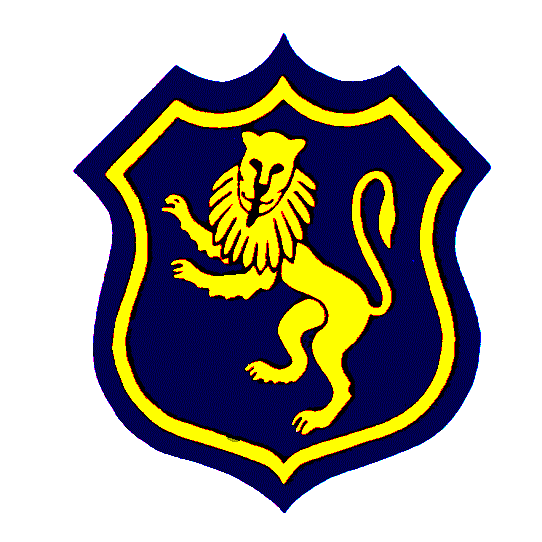 Shirley Church Road Croydon CR0 5EFTel:  	020 8656 9755    Fax:  020 8654 8507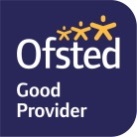  Web:  	www.shirley.croydon.sch.ukEmail:  office@shirley.croydon.sch.ukPrincipal:  Mr Nigel M  CertEd Bed (Hons) NPQHFrench Language AssistantSalary:  £13.72 hourly rateRequired for up to 12 hours per week on a casual supply basis for 8 months of the school year.We wish to appoint an enthusisatic and reliable French Assistant to assist in improving students’ confidence and oral communication skills; motivate students to learn languages and update teachers’ knowledge of the target language and culture.  The main function of the Language Assistant is to support the language teacher, either working alongside them in the classroom (team teaching) or on their own with small (conversation) groups of pupils.  The assistant will work mainly with GCSE, but there will also be the opportunity to work with some of our Key Stage 3 classes and more able students.We offer excellent working conditions with key benefits that include:A great work / life balanceCycle to Work SchemeStaff MentoringStaff car park on siteA strong focus on the professional development of all staff within our schoolShirley High School is a highly successful, mixed 11-18 secondary school with over 1000 students on roll located on a fabulous ‘leafy’ site on the outskirts of Croydon with excellent transport links.  We are committed to safeguarding and promoting the welfare of children and young people and expect all staff and volunteers to share this commitment.  More information can be downloaded from our website www.shirley.croydon.sch.uk  You can also find us on Facebook https://www.facebook.com/shirleyhighschool/Full details/application form available from:  www.shirley.croydon.sch.uk.  Completed application forms can be sent via email to: office@shirley.croydon.sch.ukClosing date:   Monday 19 November 2018Shirley High School is a company limited by guarantee and registered in England and Wales.  Company No. 7837778Registered Office:  Shirley High School, Shirley Church Road, Shirley, Croydon, CR0 5EF